令和５年１月吉日団体責任者 各位一般社団法人　日本空手道道場会
会　長　森田　賢次
理事長　豊泉　俊夫
審判担当　柴田　諭志令和５年度第１回審判講習会開催のご案内
普及委員会の組手講習会と同時開催　本講習会は、区郡市審判資格付与と更新、東京都のランク付け講習会および地区審判講習会、全国審判講習会への対応を兼ねて開催します。令和５年度に行われる各種大会に支障なく対応できるように講習を行いますので、新規、更新の先生はもとより、すでに資格をお持ちの先生方も奮って受講してください。　また、道場会大会に審判員として参加する会員の先生方と、区郡市の資格有効期限が今期の先生方は必ず受講されるようお願い致します。新たに、審判員を体験したい方の講習会も企画しました。審判はまだまだと思われている方も気軽にご参加ください。記日時：令和５年２月１９日（日）１３：００～１６：３０　集合・受付：１２：３０場所：武蔵村山市立小中一貫校　村山学園　（東京都武蔵村山市緑が丘１４６０）講師：細谷　義男　先生（都空連　審判部会長）太田　真　先生（道場会　全国審判員）費用：受講料２，０００円　会員外３，０００円  
●区郡市審判員新規登録・更新料３，０００円●体験希望者は無料（服装自由）持ち物：マスク・白手袋・空手競技規定・健康管理チェックシート・審判員証・全空連及び都空連会員証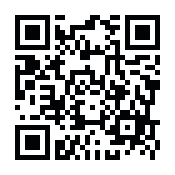 申込み：添付の申込書を郵送もしくはメールにてお申込みいただくか、
受講希望者本人が右記QRコードを読み取ることにより、直接お申し込みできます。締切日：２月１２日(日)　　交通案内：駐車場が殆どありません。自動車以外の交通手段のご協力を宜しくお願い致します。
●「多摩都市モノレール「桜街道駅」徒歩１０分●西武鉄道拝島線「玉川上水」徒歩２０分※活動記録として撮影した画像をSNSやホームページに掲載致しますのでご了承ください。以上お申込み・問い合わせは、審判委員会　委員長　柴田諭志　　　　　住所：〒１９６－００２４　昭島市宮沢町1－19－18ジュネス宮沢B201　090-1884-9555　 shinwakaishibata@gmail.com　まで